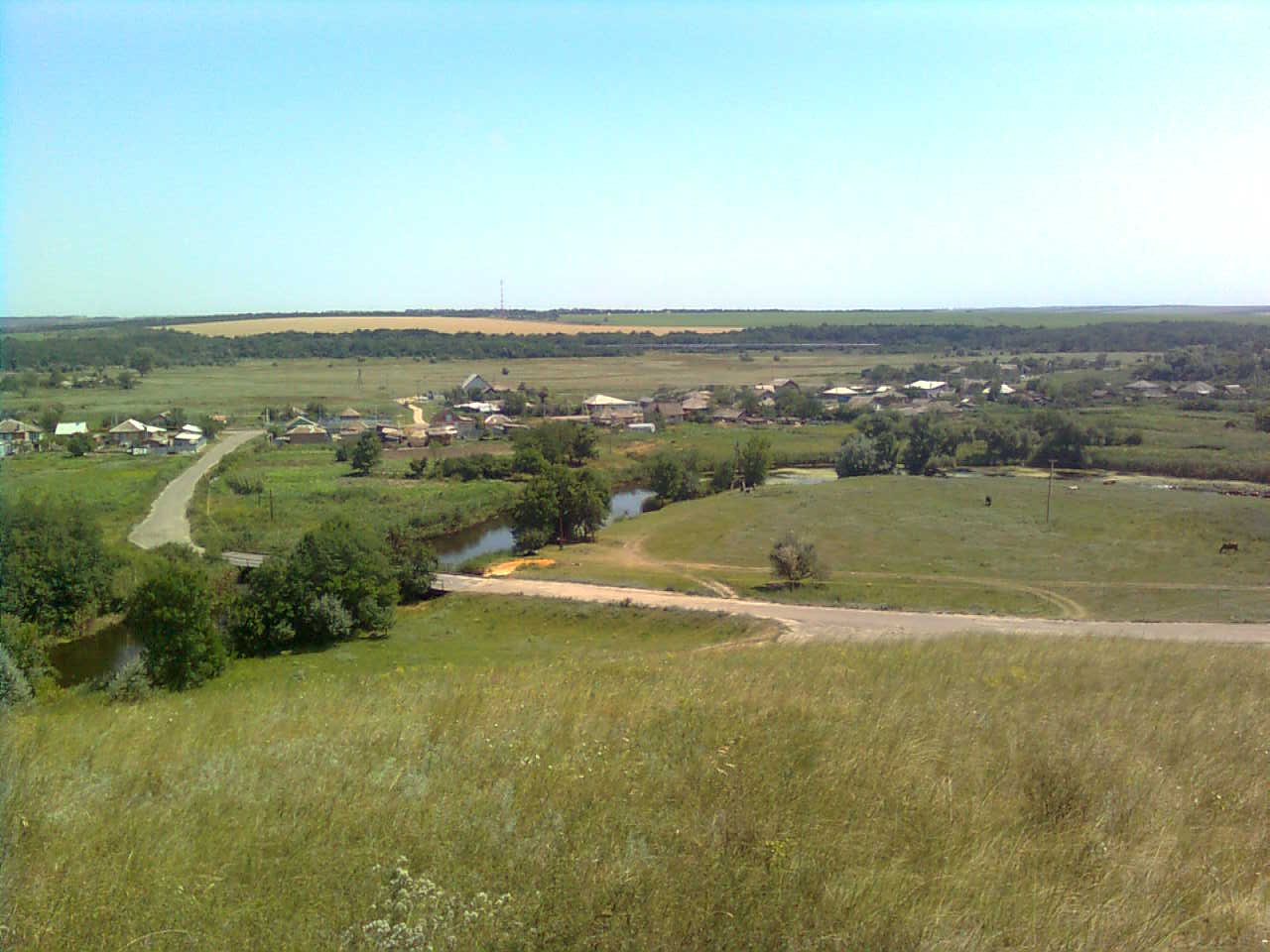 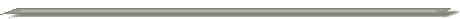 «ИНФОРМАЦИОННЫЙ ВЕСТНИК МИТЯКИНСКОГО СЕЛЬСКОГО ПОСЕЛЕНИЯ»Официальное средство массовой информации Митякинского сельского поселения «Информационный вестник Митякинского сельского поселения» издается на основании Решения Собрания депутатов Митякинского сельского поселения от 04.11.2013г. №  26. Документы, публикуемые в «Информационном вестнике Митякинского сельского поселения» соответствуют оригиналам и имеют юридическую силу.№ 4                                                                                                        «30» сентября 2018 годаУчредитель и редакция                                 Редактор                    Адрес редакции и издателя                          Тираж      Цена Собрание депутатов Митякинского сельского  Куркин                 Ростовская область Тарасовский район          10 экз.      Бесплатно поселения Тарасовского района                       Сергей                   ст. Митякинская ул. Ленина, 5 Ростовской  области                                          Иванович                   Администрация МитякинскогоАдминистрация Митякинского сельского                                           сельского поселения поселения Тарасовского района Ростовской области.                                                                             Выходит не реже 1 раза в кварталвыпуск № 4   от 30.09.2018г.С Е Г О Д Н Я   В   Н О М Е Р Е:  Информационный бюллетень Митякинского сельского поселения Тарасовского  района  Ростовской области   №  4  от «30» сентября  2018года С О Б Р А Н И Е   Д Е П У Т А Т О ВМитякинского  СЕЛЬСКого ПОСЕЛЕНИяТАРАСОВСКого РАЙОНаРОСТОВСКой  ОБЛАСТиР Е Ш Е Н И Е	« 28 » сентября 2018 г.                            №9           	             ст. Митякинская«О внесении изменений в Решение Собрания депутатов Митякинского сельского поселения от 27.12.2017г. №43 «О бюджете Митякинского сельского поселения Тарасовского района на 2018 год и на плановый период 2019 и 2020 годов»РЕШИЛО:Внести в Решение Собрания депутатов Митякинского сельского поселения от 27.12.2017г. №43  «О бюджете Митякинского сельского поселения на 2018 год и на плановый период 2019 и 2020 годов»  следующие изменения:Статья 1. 1) в части 1 статьи 1:а) в пункте 1 цифры «11 021,1» заменить цифрами «11 271,1»;б) в пункте 2 цифры «12 444,5» заменить цифрами «12 694,5».2) в части 3 статьи 1:а) приложение 1 к Решению Собрания депутатов Митякинского сельского поселения от 27.12.2017г. №43 «О бюджете Митякинского сельского поселения Тарасовского района на 2018 год и на плановый период 2019 и 2020 годов» изложить в новой редакции;б) приложение 2 к Решению Собрания депутатов Митякинского сельского поселения от 27.12.2017г. №43 «О бюджете Митякинского сельского поселения Тарасовского района на 2018 год и на плановый период 2019 и 2020 годов» изложить в новой редакции.Статья 4. В части 2 статьи 4: а) приложение 6 к Решению Собрания депутатов Митякинского сельского поселения от 27.12.2017г. №43 «О бюджете Митякинского сельского поселения Тарасовского района на 2018 год и на плановый период 2019 и 2020 годов» изложить в новой редакции;б) приложение 7 к Решению Собрания депутатов Митякинского сельского поселения от 27.12.2017г. №43 «О бюджете Митякинского сельского поселения Тарасовского района на 2018 год и на плановый период 2019 и 2020 годов» изложить в новой редакции;в) приложение 8 к Решению Собрания депутатов Митякинского сельского поселения от 27.12.2017г. №43 «О бюджете Митякинского сельского поселения Тарасовского района на 2018 год и на плановый период 2019 и 2020 годов» изложить в новой редакции.Статья 11. Настоящее решение вступает в силу со дня его официального опубликования. Председатель Собрания депутатов -Глава Митякинского сельского поселения				В.А. ЩуровПояснительная записка к Решению Собрания депутатов Митякинского сельского поселения от 28.09.2018 г. №9 «О внесении изменений в Решение Собрания депутатов от 27.12.2017г. №43 «О бюджете Митякинского сельского поселения Тарасовского района 2018 год и на плановый период 2019 и 2020 годов»          Изменения в Решение Собрания депутатов Митякинского сельского поселения от 27.12.2017 № 43 «О бюджете Митякинского сельского поселения Тарасовского района на 2018 год и на плановый период 2019 и 2020 годов» вносятся в связи приведением Решения Собрания депутатов от 27.12.2017 №43 «О бюджете Митякинского сельского поселения Тарасовского района на 2018 год и на плановый период 2019 и 2020 годов» в соответствие с действующим законодательством и перераспределением бюджетных ассигнований бюджета сельского поселения по отдельным разделам, подразделам, целевым статьям и видам расходов текущего финансового года.          Основные показатели бюджета Митякинского сельского поселения на 2018 год  с учетом внесенных изменений оцениваются следующим образом:                                                       (тыс. рублей)Доходы бюджетана 2018 год и на плановый период 2019-2020 годовВНЕСЕНЫ ИЗМЕНЕНИЯ И ДОПОЛНЕНИЯ по доходам:Подлежат уточнению в сторону увеличения следующие доходные источники  бюджета поселения:в Приложении № 1 «Объем поступлений доходов бюджета Митякинского сельского поселения  Тарасовского района на 2018 год»Структура доходов  бюджета Митякинского сельского поселениятыс. рублейИСТОЧНИКИ ФИНАНСИРОВАНИЯ ДЕФИЦИТА БЮДЖЕТАВнесены изменения  в приложение № 2 « Источники финансирования дефицита бюджета Митякинского сельского поселения  Тарасовского района на 2018 год» Дефицит бюджета составляет 1 423,4 тыс. рублей.РАСХОДЫ БЮДЖЕТА ВНЕСЕНЫ ИЗМЕНЕНИЯ И ДОПОЛНЕНИЯ по расходам:Приложения 6,7,8Расходная часть бюджета Митякинского сельского поселения  Тарасовского района подлежит уточнению (уменьшению) на 3,3 тыс. рублей;С учетом изменений расходная часть бюджета составит: в 2018 году – 12 444,5 тыс. рублей.Раздел 01 00 «Общегосударственные вопросы»Ассигнования по подразделу «0104» увеличиваются на 157,2 тыс. рублей для приобретения окон и строительного материала для ремонта административного здания.Ассигнования по подразделу «0113» уменьшаются на 500,7 тыс. рублей в связи с невозможностью оформления в собственность объектов недвижимости в 2018 году и передвижению ассигнований в сумме 36,5 тыс. рублей в подраздел «0412» «Другие вопросы в области национальной экономики»С учетом внесенных изменений план по разделу 01 «Общегосударственные вопросы» на 2018 год составит 6 312,5 тыс. рублей.Раздел 04 00 «НАЦИОНАЛЬНАЯ ЭКОНОМИКА»Добавлены ассигнования по подразделу «Другие вопросы в области национальной экономики» в сумме 36,5 тыс. рублей для выполнения кадастровых работ. С учетом внесенных изменений план по разделу 05 «Национальная экономика» на 2018 год составит 588,9 тыс. рублей.	Раздел 08  00 «Культура, кинематография»Ассигнования по подразделу «Культура» увеличиваются на 300,0 тыс. рублей: лимиты по статье «Субсидии бюджетным учреждениям на финансовое обеспечение государственного (муниципального) задания на оказание     государственных (муниципальных )услуг (выполнение работ)  в сумме 300,0 тыс. рублей.        С учетом внесенных изменений план по разделу 08 «Культура, кинематография» на 2018 год составит 3 603,1 тыс. рублей.Раздел 14 00 «МЕЖБЮДЖЕТНЫЕ ТРАНСФЕРТЫ ОБЩЕГО ХАРАКТЕРА БЮДЖЕТАМ БЮДЖЕТНОЙ СИСТЕМЫ РОССИЙСКОЙ ФЕДЕРАЦИИ»Ассигнования по подразделу «Прочие межбюджетные трансферты общего характера» увеличиваются на 0,5 тыс. рублей: лимиты по статье «Предоставление межбюджетных трансфертов из бюджета Митякинского сельского поселения бюджету Тарасовского района согласно переданным полномочиям в рамках непрограммных расходов органов местного самоуправления Митякинского сельского поселения составят0,5 тыс. рублей.        С учетом внесенных изменений план по разделу 04 00 « Межбюджетные трансферты общего характера бюджетам бюджетной системы Российской Федерации» на 2018 год составит 1,0 тыс. рублей.Заведующий сектором экономики и финансов                             М.О. КосоротоваИсполнитель: Марина Олеговна Косоротова	Тел. 8 (86386)34228Решение Собрания депутатов Митякинского сельского поселения №9 от 28.09.2018г «О внесении изменений в Решение Собрания депутатов Митякинского сельского поселения от 27.12.2017г. №43 «О бюджете Митякинского сельского поселения Тарасовского района на 2018 год и на плановый период 2019 и 2020 годов»стр. 2-72№ п/пНаименование показателяСумма1Доходы11 271,12Расходы12 694,53Дефицит- 1 423,41 01 02010 01 0000 110Налог на доходы физических лиц с доходов, источником которых является налоговый агент, за исключением доходов, в отношении которых исчисление и уплата налога осуществляются в соответствии со статьями 227, 2271 и 228 Налогового кодекса Российской Федерации+90,01 05 03010 01 0000 110Единый сельскохозяйственный налог+83,51 06 06033 10 1000 110Земельный налог с организаций, обладающих земельным участком, расположенным в границах сельских поселений (сумма платежа (перерасчеты, недоимка и задолженность по соответствующему платежу, в том числе по отмененному)+76,61 06 06043 10 0000 110Земельный налог с физических лиц, обладающих земельным участком, расположенным в границах сельских поселений+250,0В связи с расторжением договора аренды земельного участка, подлежат уточнению в сторону уменьшения следующие доходные источники  бюджета поселения:В связи с расторжением договора аренды земельного участка, подлежат уточнению в сторону уменьшения следующие доходные источники  бюджета поселения:В связи с расторжением договора аренды земельного участка, подлежат уточнению в сторону уменьшения следующие доходные источники  бюджета поселения:1 11 05025 10 0000 120Доходы, получаемые в виде арендной платы, а также средства от продажи права на заключение договоров аренды за земли, находящиеся в собственности сельских поселений (за исключением земельных участков муниципальных бюджетных и автономных учреждений)-253,3НаименованиеПлан на 2018 годПлан на 2018 годПлан на 2018 годПлан на 2019 годПлан на 2019 годПлан на 2019 годПлан на 2020 годПлан на 2020 годПлан на 2020 годНаименованиеПервоначальный планИзмененияС учетом измененийПервоначальный планИзмененияС учетом измененийПервоначальный планИзмененияС учетом изменений12345678910Налоговые и неналоговые доходы, ВСЕГОв том числе:3038,3246,83 521,03062,10,00,03090,50,00,0налог на доходы физических лиц739,490,0826,4758,70,00,0782,30,00,0Налоги на совокупный доход120,183,5439,5120,10,00,0120,10,00,0Налоги на имущество физических лиц86,90,086,986,90,00,086,90,00,0Земельный налог1244,5326,61571,11244,50,00,01244,50,00,0Государственная пошлина50,30,050,352,30,00,054,40,00,0Доходы от использования имущества, находящегося в государственной и муниципальной собственности797,1-253,3543,8799,60,00,0802,30,00,0Безвозмездные поступления ВСЕГО, в том числе:7600,80,07 696,96078,80,00,04671,70,00,0Дотации бюджетам субъектов Российской Федерации и муниципальных образований4960,00,05 056,13367,70,00,03030,90,00,0Субвенции бюджетам субъектов Российской Федерации и муниципальных образований189,70,0189,7191,80,00,0198,70,00,0Иные межбюджетные трансферты2451,10,02 501,12519,30,00,01442,10,00,0ВСЕГО ДОХОДОВ10639,1246,811 271,19140,90,09140,97762,20,07762,2КодНаименование2018 г.2019 г.2020 г.Всего1 423,40,00,0951 01 00 00 00 00 0000 000ИСТОЧНИКИ ВНУТРЕННЕГО ФИНАНСИРОВАНИЯ ДЕФИЦИТОВ БЮДЖЕТОВ1 423,40,00,0951 01 05 00 00 00 0000 000Изменение остатков средств на счетах по учету средств бюджета1 423,40,00,0951 01 05 00 00 00 0000 500Увеличение остатков средств бюджетов-11 271,1-9 140,9-7 762,2951 01 05 02 00 00 0000 500Увеличение прочих остатков  средств бюджетов -11 271,1-9 140,9-7 762,2951 01 05 02 01 00 0000 510Увеличение прочих остатков денежных средств бюджетов -11 271,1-9 140,9-7 762,2951 01 05 02 01 10 0000 510Увеличение прочих остатков денежных средств бюджетов сельских поселений-11 271,1-9 140,9-7 762,2951 01 05 00 00 00 0000 600Уменьшение  остатков средств бюджетов 12 694,59 140,97 762,2951 01 05 02 00 00 0000 600Уменьшение прочих остатков  средств бюджетов12 694,59 140,97 762,2951 01 05 02 01 00 0000 610Уменьшение прочих остатков денежных средств бюджетов 12 694,59 140,97 762,2951 01 05 02 01 10 0000 610Уменьшение прочих остатков денежных средств бюджетов сельских поселений12 694,59 140,97 762,2НаименованиеРзПРЦСРВР2018 г.ОБЩЕГОСУДАРСТВЕННЫЕ ВОПРОСЫ01006 565,8Функционирование Правительства Российской Федерации, высших исполнительных органов государственной власти субъектов Российской Федерации, местных администраций01044 996,2Расходы на выплаты по оплате труда работников Администрации Митякинского сельского поселения в рамках обеспечения деятельности Администрации Митякинского сельского поселния010489 1 00 001103 614,0Расходы на выплаты по оплате труда работников Администрации Митякинского сельского поселения в рамках обеспечения деятельности Администрации Митякинского сельского поселния (Расходы на выплаты персоналу государственных (муниципальных) органов)010489 1 00 001101203 614,0Расходы на обеспечение функций органов местного самоуправления Митякинского сельского поселения в рамках обеспечения деятельности Администрации Митякинского сельского поселения010489 1 00 001901 382,0Расходы на обеспечение функций органов местного самоуправления Митякинского сельского поселения в рамках обеспечения деятельности Администрации Митякинского сельского поселения (Расходы на выплаты персоналу государственных (муниципальных) органов)010489 1 00 00190120219,9Расходы на обеспечение функций органов местного самоуправления Митякинского сельского поселения в рамках обеспечения деятельности Администрации Митякинского сельского поселения (Иные закупки товаров, работ и услуг для обеспечения государственных (муниципальных) нужд)010489 1 00 001902401 162,1Субвенция на осуществление полномочий по определению в соответствии с частью 1 статьи 11.2 Областного закона от 25 октября 2002 года № 273-ЗС «Об административных правонарушениях» перечня должностных лиц, уполномоченных составлять протоколы об административных правонарушениях, по иным непрограммным мероприятиям в рамках обеспечения Администрации Митякинского сельского поселения010489 9 00 723900,2Субвенция на осуществление полномочий по определению в соответствии с частью 1 статьи 11.2 Областного закона от 25 октября 2002 года № 273-ЗС «Об административных правонарушениях» перечня должностных лиц, уполномоченных составлять протоколы об административных правонарушениях, по иным непрограммным мероприятиям в рамках обеспечения Администрации Митякинского сельского поселения (Иные закупки товаров, работ и услуг для обеспечения государственных (муниципальных) нужд)010489 9 00 723902400,2Другие общегосударственные вопросы01131569,6Осуществление закупок в части приобретения работ, услуг по освещению деятельности органов местного самоуправления Митякинского сельского поселения в средствах массовой информации, печатных изданиях, в информационно-телекоммуникационной сети «Интернет» в рамках подпрограммы «Обеспечение реализации муниципальной программы Митякинского сельского поселения «Информационное общество» муниципальной программы Митякинского сельского поселения «Информационное общество»011301 1 00 2041038,0Осуществление закупок в части приобретения работ, услуг по освещению деятельности органов местного самоуправления Митякинского сельского поселения в средствах массовой информации, печатных изданиях, в информационно-телекоммуникационной сети «Интернет» в рамках подпрограммы «Обеспечение реализации муниципальной программы Митякинского сельского поселения «Информационное общество» муниципальной программы Митякинского сельского поселения «Информационное общество» (Иные закупки товаров, работ и услуг для обеспечения государственных (муниципальных) нужд)011301 1 00 2041024038,0Реализация направления расходов в рамках подпрограммы "Обеспечение реализации муниципальной программы Митякинского сельского поселения "Информационное общество" муниципальной программы Митякинского сельского поселения "Информационное общество"011301 1 00 99990366,1Реализация направления расходов в рамках подпрограммы "Обеспечение реализации муниципальной программы Митякинского сельского поселения "Информационное общество" муниципальной программы Митякинского сельского поселения "Информационное общество" (Иные закупки товаров, работ и услуг для обеспечения государственных (муниципальных) нужд)011301 1 00 99990240366,1Мероприятия по диспансеризации муниципальных служащих Митякинского сельского поселения в рамках обеспечения деятельности Администрации Митякинского сельского поселения011389 1 00 2001026,6Мероприятия по диспансеризации муниципальных служащих Митякинского сельского поселения в рамках обеспечения деятельности Администрации Митякинского сельского поселения (Иные закупки товаров, работ и услуг для обеспечения государственных (муниципальных) нужд)011389 1 00 2001024026,6Расходы на приобретение строительного материала для ремонта кровли ветерану ВОВ011399 1 00 9001050,0Расходы на приобретение строительного материала для ремонта кровли ветерану ВОВ (Иные закупки товаров, работ и услуг для обеспечения государственных (муниципальных) нужд)011399 1 00 9001024050,0Оценка муниципального имущества, признание прав и регулирование отношений по муниципальной собственности Митякинского сельского поселения по иным непрограммным мероприятиям в рамках непрограммного направления деятельности «Реализация функций иных органов местного самоуправления Митякинского сельского поселения»011399 9 00 20140431,7Оценка муниципального имущества, признание прав и регулирование отношений по муниципальной собственности Митякинского сельского поселения по иным непрограммным мероприятиям в рамках непрограммного направления деятельности «Реализация функций иных органов местного самоуправления Митякинского сельского поселения» (Иные закупки товаров, работ и услуг для обеспечения государственных (муниципальных) нужд)011399 9 00 20140240431,7Взносы в Ассоциацию «Совет муниципальных образований Ростовской области» по иным непрограммным мероприятиям в рамках непрограммного направления деятельности «Реализация функций иных органов местного самоуправления Митякинского сельского поселения»011399 9 00 2030010,0Взносы в Ассоциацию «Совет муниципальных образований Ростовской области» по иным непрограммным мероприятиям в рамках непрограммного направления деятельности «Реализация функций иных органов местного самоуправления Митякинского сельского поселения» (Уплата налогов, сборов и иных платежей)011399 9 00 2030085010,0Реализация направления расходов по иным непрограммным мероприятиям в рамках непрограммного направления деятельности «Реализация функций иных органов местного самоуправления Митякинского сельского поселения"011399 9 00 99990647,2Реализация направления расходов по иным непрограммным мероприятиям в рамках непрограммного направления деятельности «Реализация функций иных органов местного самоуправления Митякинского сельского поселения" (Иные закупки товаров, работ и услуг для обеспечения государственных (муниципальных) нужд)011399 9 00 99990240160,3Реализация направления расходов по иным непрограммным мероприятиям в рамках непрограммного направления деятельности «Реализация функций иных органов местного самоуправления Митякинского сельского поселения" (Уплата налогов, сборов и иных платежей)011399 9 00 99990850486,9НАЦИОНАЛЬНАЯ ЭКОНОМИКА0400588,9Дорожное хозяйство (дорожные фонды)0409552,4Расходы на осуществление Администрацией Митякинского сельского поселения переданных полномочий муниципального района на ремонт и содержание автомобильных дорог общего пользования по иным непрограммным мероприятиям в рамках непрограммных расходов органов местного самоуправления Митякинского сельского поселения»040999 9 00 20380552,4Расходы на осуществление Администрацией Митякинского сельского поселения переданных полномочий муниципального района на ремонт и содержание автомобильных дорог общего пользования по иным непрограммным мероприятиям в рамках непрограммных расходов органов местного самоуправления Митякинского сельского поселения» (Иные закупки товаров, работ и услуг для обеспечения государственных (муниципальных) нужд)040999 9 00 20380240552,4Другие вопросы в области национальной экономики041236,5Расходы на топографо-геодезические, картографические и землеустроительные работы041299 9 00 2042036,5Расходы на топографо-геодезические, картографические и землеустроительные работы (Иные закупки товаров, работ и услуг для обеспечения государственных (муниципальных) нужд)041299 9 00 2042024036,5Приложение 1 к решению Собрания  депутатов Митякинского сельского поселения от 28.09.2018 г. № 9О внесении изменений в решение Собрания

депутатов Митякинского сельского поселения от 27.12.2017 г. №43 "ОО внесении изменений в решение Собрания

депутатов Митякинского сельского поселения от 27.12.2017 г. №43 "ОО внесении изменений в решение Собрания

депутатов Митякинского сельского поселения от 27.12.2017 г. №43 "Обюджете Митякинского сельского поселенияТарасовского района на 2018 год и на плановый период 2019 и 2020 годов"Объем поступлений доходов бюджета Митякинского сельского поселения Тарасовского района на 2018 год и на плановый период 2019 и 2020 годовОбъем поступлений доходов бюджета Митякинского сельского поселения Тарасовского района на 2018 год и на плановый период 2019 и 2020 годовОбъем поступлений доходов бюджета Митякинского сельского поселения Тарасовского района на 2018 год и на плановый период 2019 и 2020 годовОбъем поступлений доходов бюджета Митякинского сельского поселения Тарасовского района на 2018 год и на плановый период 2019 и 2020 годовОбъем поступлений доходов бюджета Митякинского сельского поселения Тарасовского района на 2018 год и на плановый период 2019 и 2020 годов
(тыс. руб.)Код бюджетной классификации Российской ФедерацииНаименование кода поступлений в бюджет, группы, подгруппы, статьи, подстатьи, элемента, подвида доходов, классификации операций сектора государственного управления2018 г.2019 г.2020 г.Код бюджетной классификации Российской ФедерацииНаименование кода поступлений в бюджет, группы, подгруппы, статьи, подстатьи, элемента, подвида доходов, классификации операций сектора государственного управления2018 г.2019 г.2020 г.Код бюджетной классификации Российской ФедерацииНаименование кода поступлений в бюджет, группы, подгруппы, статьи, подстатьи, элемента, подвида доходов, классификации операций сектора государственного управления2018 г.2019 г.2020 г.ДОХОДЫ1 00 00000 00 0000 000 НАЛОГОВЫЕ И НЕНАЛОГОВЫЕ ДОХОДЫ3 521,003 062,103 090,50Налоговые доходы2 977,202 262,502 288,201 01 00000 00 0000 000 НАЛОГИ НА ПРИБЫЛЬ, ДОХОДЫ829,40758,70782,301 01 02000 01 0000 110 Налог на доходы физических лиц829,40758,70782,301 01 02010 01 0000 110 Налог на доходы физических лиц с доходов, источником которых является налоговый агент, за исключением доходов, в отношении которых исчисление и уплата налога осуществляются в соответствии со статьями 227, 2271 и 228 Налогового кодекса Российской Федерации826,40755,70779,301 01 02020 01 0000 110 Налог на доходы физических лиц с доходов, полученных от осуществления деятельности физическими лицами, зарегистрированными в качестве индивидуальных предпринимателей, нотариусов, занимающихся частной практикой, адвокатов, учредивших адвокатские кабинеты, и других лиц, занимающихся частной практикой в соответствии со статьей 227 Налогового кодекса Российской Федерации3,003,003,001 05 00000 00 0000 000 НАЛОГИ НА СОВОКУПНЫЙ ДОХОД439,50120,10120,101 05 03000 01 0000 110 Единый сельскохозяйственный налог439,50120,10120,101 05 03010 01 0000 110 Единый сельскохозяйственный налог439,50120,10120,101 06 00000 00 0000 000 НАЛОГИ НА ИМУЩЕСТВО1 658,001 331,401 331,401 06 01000 00 0000 110 Налог на имущество физических лиц86,9086,9086,901 06 01030 10 0000 110 Налог на имущество физических лиц, взимаемый по ставкам, применяемым к объектам налогообложения, расположенным в границах сельских поселений86,9086,9086,901 06 06000 00 0000 110 Земельный налог1 571,101 244,501 244,501 06 06030 00 0000 110 Земельный налог с организаций747,60671,00671,001 06 06033 10 0000 110 Земельный налог с организаций, обладающих земельным участком, расположенным в границах сельских поселений747,60671,00671,001 06 06033 10 1000 110 Земельный налог с организаций, обладающих земельным участком, расположенным в границах сельских поселений (сумма платежа (перерасчеты, недоимка и задолженность по соответствующему платежу, в том числе по отмененному)747,60671,00671,001 06 06040 00 0000 110 Земельный налог с физических лиц823,50573,50573,501 06 06043 10 0000 110 Земельный налог с физических лиц, обладающих земельным участком, расположенным в границах сельских поселений823,50573,50573,501 06 06043 10 1000 110 Земельный налог с физических лиц, обладающих земельным участком, расположенным в границах сельских поселений (сумма платежа (перерасчеты, недоимка и задолженность по соответствующему платежу, в том числе по отмененному)823,50573,50573,501 08 00000 00 0000 000 ГОСУДАРСТВЕННАЯ ПОШЛИНА50,3052,3054,401 08 04000 01 0000 110 Государственная пошлина за совершение нотариальных действий (за исключением действий, совершаемых консульскими учреждениями Российской Федерации)50,3052,3054,401 08 04020 01 0000 110 Государственная пошлина за совершение нотариальных действий должностными лицами органов местного самоуправления, уполномоченными в соответствии с законодательными актами Российской Федерации на совершение нотариальных действий50,3052,3054,40Неналоговые доходы543,80799,60802,301 11 00000 00 0000 000 ДОХОДЫ ОТ ИСПОЛЬЗОВАНИЯ ИМУЩЕСТВА, НАХОДЯЩЕГОСЯ В ГОСУДАРСТВЕННОЙ И МУНИЦИПАЛЬНОЙ СОБСТВЕННОСТИ479,70799,60802,301 11 05000 00 0000 120 Доходы, получаемые в виде арендной либо иной платы за передачу в возмездное пользование государственного и муниципального имущества (за исключением имущества бюджетных и автономных учреждений, а также имущества государственных и муниципальных унитарных предприятий, в том числе казенных)479,70799,60802,301 11 05020 00 0000 120 Доходы, получаемые в виде арендной платы за земли после разграничения государственной собственности на землю, а также средства от продажи права на заключение договоров аренды указанных земельных участков (за исключением земельных участков бюджетных и автономных учреждений)479,70733,00733,001 11 05025 10 0000 120 Доходы, получаемые в виде арендной платы, а также средства от продажи права на заключение договоров аренды за земли, находящиеся в собственности сельских поселений (за исключением земельных участков муниципальных бюджетных и автономных учреждений)479,70733,00733,001 11 05030 00 0000 120 Доходы от сдачи в аренду имущества, находящегося в оперативном управлении органов государственной власти, органов местного самоуправления, государственных внебюджетных фондов и созданных ими учреждений (за исключением имущества бюджетных и автономных учреждений)64,1066,6069,301 11 05035 10 0000 120 Доходы от сдачи в аренду имущества, находящегося в оперативном управлении органов управления сельских поселений и созданных ими учреждений (за исключением имущества муниципальных бюджетных и автономных учреждений)64,1066,6069,302 00 00000 00 0000 000 БЕЗВОЗМЕЗДНЫЕ ПОСТУПЛЕНИЯ7 750,106 078,774 671,702 02 00000 00 0000 000 БЕЗВОЗМЕЗДНЫЕ ПОСТУПЛЕНИЯ ОТ ДРУГИХ БЮДЖЕТОВ БЮДЖЕТНОЙ СИСТЕМЫ РОССИЙСКОЙ ФЕДЕРАЦИИ7 750,106 078,774 671,702 02 10000 00 0000 151 Дотации бюджетам бюджетной системы Российской Федерации5 056,103 367,703 030,902 02 15001 00 0000 151 Дотации на выравнивание бюджетной обеспеченности5 056,103 367,703 030,902 02 15001 10 0000 151 Дотации бюджетам сельских поселений на выравнивание бюджетной обеспеченности5 056,103 367,703 030,902 02 30000 00 0000 151 Субвенции бюджетам бюджетной системы Российской Федерации192,90191,80198,702 02 30024 00 0000 151 Субвенции местным бюджетам на выполнение передаваемых полномочий субъектов Российской Федерации0,200,200,202 02 30024 10 0000 151 Субвенции бюджетам сельских поселений на выполнение передаваемых полномочий субъектов Российской Федерации0,200,200,202 02 35118 00 0000 151 Субвенции бюджетам на осуществление первичного воинского учета на территориях, где отсутствуют военные комиссариаты192,70191,60198,502 02 35118 10 0000 151 Субвенции бюджетам сельских поселений на осуществление первичного воинского учета на территориях, где отсутствуют военные комиссариаты192,70191,60198,502 02 40000 00 0000 151 Иные межбюджетные трансферты2 501,102 519,271 442,102 02 40014 00 0000 151 Межбюджетные трансферты, передаваемые бюджетам муниципальных образований на осуществление части полномочий по решению вопросов местного значения в соответствии с заключенными соглашениями552,40435,700,002 02 40014 10 0000 151 Межбюджетные трансферты, передаваемые бюджетам сельских поселений из бюджетов муниципальных районов на осуществление части полномочий по решению вопросов местного значения в соответствии с заключенными соглашениями552,40435,700,002 02 49999 00 0000 151 Прочие межбюджетные трансферты, передаваемые бюджетам1 948,702 083,571 442,102 02 49999 10 0000 151 Прочие межбюджетные трансферты, передаваемые бюджетам сельских поселений2 501,102 519,271 442,10ИТОГО ДОХОДОВ11 271,109 140,877 762,20Председатель Собрания депутатов- Глава Митякинского сельского поселенияПредседатель Собрания депутатов- Глава Митякинского сельского поселенияВ. А. ЩуровПриложение 2 к решению Собрания депутатов Митякинского сельского поселения от   28.09.2018 г. №9  "О внесении изменений в решение Собраниядепутатов Митякинского сельского поселения от 27.12.2017 г. №43 "О бюджете Митякинского сельского поселения Тарасовского района на 2018 год и на плановый период 2019 и 2020 годов"Источники финансирования дефицита бюджета Митякинского сельского поселения
на 2018 год и на плановый период 2019 и 2020 годовИсточники финансирования дефицита бюджета Митякинского сельского поселения
на 2018 год и на плановый период 2019 и 2020 годовИсточники финансирования дефицита бюджета Митякинского сельского поселения
на 2018 год и на плановый период 2019 и 2020 годовИсточники финансирования дефицита бюджета Митякинского сельского поселения
на 2018 год и на плановый период 2019 и 2020 годовИсточники финансирования дефицита бюджета Митякинского сельского поселения
на 2018 год и на плановый период 2019 и 2020 годов (тыс. руб.)КодНаименование2018 г.2019 г.2020 г.КодНаименование2018 г.2019 г.2020 г.Всего1 423,40,00,0951 01 00 00 00 00 0000 000ИСТОЧНИКИ ВНУТРЕННЕГО ФИНАНСИРОВАНИЯ ДЕФИЦИТОВ БЮДЖЕТОВ1 423,40,00,0951 01 05 00 00 00 0000 000Изменение остатков средств на счетах по учету средств бюджета1 423,40,00,0951 01 05 00 00 00 0000 500Увеличение остатков средств бюджетов-11 271,1-9 140,9-7 762,2951 01 05 02 00 00 0000 500Увеличение прочих остатков  средств бюджетов -11 271,1-9 140,9-7 762,2951 01 05 02 01 00 0000 510Увеличение прочих остатков денежных средств бюджетов -11 271,1-9 140,9-7 762,2951 01 05 02 01 10 0000 510Увеличение прочих остатков денежных средств бюджетов сельских поселений-11 271,1-9 140,9-7 762,2951 01 05 00 00 00 0000 600Уменьшение  остатков средств бюджетов 12 694,59 140,97 762,2951 01 05 02 00 00 0000 600Уменьшение прочих остатков  средств бюджетов12 694,59 140,97 762,2951 01 05 02 01 00 0000 610Уменьшение прочих остатков денежных средств бюджетов 12 694,59 140,97 762,2951 01 05 02 01 10 0000 610Уменьшение прочих остатков денежных средств бюджетов сельских поселений12 694,59 140,97 762,2Председатель Собрания депутатов - Глава Митякинского сельского поселенияПредседатель Собрания депутатов - Глава Митякинского сельского поселенияВ.А. ЩуровВ.А. ЩуровВ.А. ЩуровПриложение 6 к решению Собрания  депутатов Митякинского сельского поселения от 28.09.2018 г. № 9"О внесении изменений в решение Собраниядепутатов Митякинского сельского поселения от 27.12.2017 г. №43 "Обюджете Митякинского сельского поселенияТарасовского района на 2018 год и на плановый период 2019 и 2020 годов"Распределение бюджетных ассигнований по разделам, подразделам, целевым статьям (муниципальным  программам Митякинского сельского поселения и непрограммным направлениям деятельности), группам (подгруппам) видов расходов классификации расходов бюджета на 2018 год и на плановый период 2019 и 2020 годовРаспределение бюджетных ассигнований по разделам, подразделам, целевым статьям (муниципальным  программам Митякинского сельского поселения и непрограммным направлениям деятельности), группам (подгруппам) видов расходов классификации расходов бюджета на 2018 год и на плановый период 2019 и 2020 годовРаспределение бюджетных ассигнований по разделам, подразделам, целевым статьям (муниципальным  программам Митякинского сельского поселения и непрограммным направлениям деятельности), группам (подгруппам) видов расходов классификации расходов бюджета на 2018 год и на плановый период 2019 и 2020 годовРаспределение бюджетных ассигнований по разделам, подразделам, целевым статьям (муниципальным  программам Митякинского сельского поселения и непрограммным направлениям деятельности), группам (подгруппам) видов расходов классификации расходов бюджета на 2018 год и на плановый период 2019 и 2020 годовРаспределение бюджетных ассигнований по разделам, подразделам, целевым статьям (муниципальным  программам Митякинского сельского поселения и непрограммным направлениям деятельности), группам (подгруппам) видов расходов классификации расходов бюджета на 2018 год и на плановый период 2019 и 2020 годовРаспределение бюджетных ассигнований по разделам, подразделам, целевым статьям (муниципальным  программам Митякинского сельского поселения и непрограммным направлениям деятельности), группам (подгруппам) видов расходов классификации расходов бюджета на 2018 год и на плановый период 2019 и 2020 годовРаспределение бюджетных ассигнований по разделам, подразделам, целевым статьям (муниципальным  программам Митякинского сельского поселения и непрограммным направлениям деятельности), группам (подгруппам) видов расходов классификации расходов бюджета на 2018 год и на плановый период 2019 и 2020 годовРаспределение бюджетных ассигнований по разделам, подразделам, целевым статьям (муниципальным  программам Митякинского сельского поселения и непрограммным направлениям деятельности), группам (подгруппам) видов расходов классификации расходов бюджета на 2018 год и на плановый период 2019 и 2020 годов (тыс. руб.)НаименованиеРзПРЦСРВР2018 г.2019 г.2020 г.ОБЩЕГОСУДАРСТВЕННЫЕ ВОПРОСЫ01006 565,84 910,24 986,0Функционирование Правительства Российской Федерации, высших исполнительных органов государственной власти субъектов Российской Федерации, местных администраций01044 996,24 331,14 406,9Расходы на выплаты по оплате труда работников Администрации Митякинского сельского поселения в рамках обеспечения деятельности Администрации Митякинского сельского поселния010489 1 00 001103 614,03 514,93 552,6Расходы на выплаты по оплате труда работников Администрации Митякинского сельского поселения в рамках обеспечения деятельности Администрации Митякинского сельского поселния (Расходы на выплаты персоналу государственных (муниципальных) органов)010489 1 00 001101203 614,03 514,93 552,6Расходы на обеспечение функций органов местного самоуправления Митякинского сельского поселения в рамках обеспечения деятельности Администрации Митякинского сельского поселения010489 1 00 001901 382,0816,0854,1Расходы на обеспечение функций органов местного самоуправления Митякинского сельского поселения в рамках обеспечения деятельности Администрации Митякинского сельского поселения (Расходы на выплаты персоналу государственных (муниципальных) органов)010489 1 00 00190120219,9218,1218,1Расходы на обеспечение функций органов местного самоуправления Митякинского сельского поселения в рамках обеспечения деятельности Администрации Митякинского сельского поселения (Иные закупки товаров, работ и услуг для обеспечения государственных (муниципальных) нужд)010489 1 00 001902401 162,1597,9636,0Субвенция на осуществление полномочий по определению в соответствии с частью 1 статьи 11.2 Областного закона от 25 октября 2002 года № 273-ЗС «Об административных правонарушениях» перечня должностных лиц, уполномоченных составлять протоколы об административных правонарушениях, по иным непрограммным мероприятиям в рамках обеспечения Администрации Митякинского сельского поселения010489 9 00 723900,20,20,2Субвенция на осуществление полномочий по определению в соответствии с частью 1 статьи 11.2 Областного закона от 25 октября 2002 года № 273-ЗС «Об административных правонарушениях» перечня должностных лиц, уполномоченных составлять протоколы об административных правонарушениях, по иным непрограммным мероприятиям в рамках обеспечения Администрации Митякинского сельского поселения (Иные закупки товаров, работ и услуг для обеспечения государственных (муниципальных) нужд)010489 9 00 723902400,20,20,2Другие общегосударственные вопросы01131 569,6579,1579,1Осуществление закупок в части приобретения работ, услуг по освещению деятельности органов местного самоуправления Митякинского сельского поселения в средствах массовой информации, печатных изданиях, в информационно-телекоммуникационной сети «Интернет» в рамках подпрограммы «Обеспечение реализации муниципальной программы Митякинского сельского поселения «Информационное общество» муниципальной программы Митякинского сельского поселения «Информационное общество»011301 1 00 2041038,0Осуществление закупок в части приобретения работ, услуг по освещению деятельности органов местного самоуправления Митякинского сельского поселения в средствах массовой информации, печатных изданиях, в информационно-телекоммуникационной сети «Интернет» в рамках подпрограммы «Обеспечение реализации муниципальной программы Митякинского сельского поселения «Информационное общество» муниципальной программы Митякинского сельского поселения «Информационное общество» (Иные закупки товаров, работ и услуг для обеспечения государственных (муниципальных) нужд)011301 1 00 2041024038,0Реализация направления расходов в рамках подпрограммы "Обеспечение реализации муниципальной программы Митякинского сельского поселения "Информационное общество" муниципальной программы Митякинского сельского поселения "Информационное общество"011301 1 00 99990366,1Реализация направления расходов в рамках подпрограммы "Обеспечение реализации муниципальной программы Митякинского сельского поселения "Информационное общество" муниципальной программы Митякинского сельского поселения "Информационное общество" (Иные закупки товаров, работ и услуг для обеспечения государственных (муниципальных) нужд)011301 1 00 99990240366,1Мероприятия по диспансеризации муниципальных служащих Митякинского сельского поселения в рамках обеспечения деятельности Администрации Митякинского сельского поселения011389 1 00 2001026,6Мероприятия по диспансеризации муниципальных служащих Митякинского сельского поселения в рамках обеспечения деятельности Администрации Митякинского сельского поселения (Иные закупки товаров, работ и услуг для обеспечения государственных (муниципальных) нужд)011389 1 00 2001024026,6Расходы на приобретение строительного материала для ремонта кровли ветерану ВОВ011399 1 00 9001050,0Расходы на приобретение строительного материала для ремонта кровли ветерану ВОВ (Иные закупки товаров, работ и услуг для обеспечения государственных (муниципальных) нужд)011399 1 00 9001024050,0Оценка муниципального имущества, признание прав и регулирование отношений по муниципальной собственности Митякинского сельского поселения по иным непрограммным мероприятиям в рамках непрограммного направления деятельности «Реализация функций иных органов местного самоуправления Митякинского сельского поселения»011399 9 00 20140431,7579,1579,1Оценка муниципального имущества, признание прав и регулирование отношений по муниципальной собственности Митякинского сельского поселения по иным непрограммным мероприятиям в рамках непрограммного направления деятельности «Реализация функций иных органов местного самоуправления Митякинского сельского поселения» (Иные закупки товаров, работ и услуг для обеспечения государственных (муниципальных) нужд)011399 9 00 20140240431,7579,1579,1Взносы в Ассоциацию «Совет муниципальных образований Ростовской области» по иным непрограммным мероприятиям в рамках непрограммного направления деятельности «Реализация функций иных органов местного самоуправления Митякинского сельского поселения»011399 9 00 2030010,0Взносы в Ассоциацию «Совет муниципальных образований Ростовской области» по иным непрограммным мероприятиям в рамках непрограммного направления деятельности «Реализация функций иных органов местного самоуправления Митякинского сельского поселения» (Уплата налогов, сборов и иных платежей)011399 9 00 2030085010,0Реализация направления расходов по иным непрограммным мероприятиям в рамках непрограммного направления деятельности «Реализация функций иных органов местного самоуправления Митякинского сельского поселения"011399 9 00 99990647,2Реализация направления расходов по иным непрограммным мероприятиям в рамках непрограммного направления деятельности «Реализация функций иных органов местного самоуправления Митякинского сельского поселения" (Иные закупки товаров, работ и услуг для обеспечения государственных (муниципальных) нужд)011399 9 00 99990240160,3Реализация направления расходов по иным непрограммным мероприятиям в рамках непрограммного направления деятельности «Реализация функций иных органов местного самоуправления Митякинского сельского поселения" (Уплата налогов, сборов и иных платежей)011399 9 00 99990850486,9НАЦИОНАЛЬНАЯ ОБОРОНА0200192,7191,6198,5Мобилизационная и вневойсковая подготовка0203192,7191,6198,5Субвенция на осуществление первичного воинского учета на территориях, где отсутствуют военные комиссариаты по иным непрограммным мероприятиям в рамках непрограммного направления деятельности «Обеспечение деятельности Администрации Митякинского сельского поселения»020389 9 00 51180192,7191,6198,5Субвенция на осуществление первичного воинского учета на территориях, где отсутствуют военные комиссариаты по иным непрограммным мероприятиям в рамках непрограммного направления деятельности «Обеспечение деятельности Администрации Митякинского сельского поселения» (Расходы на выплаты персоналу государственных (муниципальных) органов)020389 9 00 51180120185,4179,5192,4Субвенция на осуществление первичного воинского учета на территориях, где отсутствуют военные комиссариаты по иным непрограммным мероприятиям в рамках непрограммного направления деятельности «Обеспечение деятельности Администрации Митякинского сельского поселения» (Иные закупки товаров, работ и услуг для обеспечения государственных (муниципальных) нужд)020389 9 00 511802407,312,16,1НАЦИОНАЛЬНАЯ ЭКОНОМИКА0400588,9Дорожное хозяйство (дорожные фонды)0409552,4Расходы на осуществление Администрацией Митякинского сельского поселения переданных полномочий муниципального района на ремонт и содержание автомобильных дорог общего пользования по иным непрограммным мероприятиям в рамках непрограммных расходов органов местного самоуправления Митякинского сельского поселения»040999 9 00 20380552,4Расходы на осуществление Администрацией Митякинского сельского поселения переданных полномочий муниципального района на ремонт и содержание автомобильных дорог общего пользования по иным непрограммным мероприятиям в рамках непрограммных расходов органов местного самоуправления Митякинского сельского поселения» (Иные закупки товаров, работ и услуг для обеспечения государственных (муниципальных) нужд)040999 9 00 20380240552,4Другие вопросы в области национальной экономики041236,5Расходы на топографо-геодезические, картографические и землеустроительные работы041299 9 00 2042036,5Расходы на топографо-геодезические, картографические и землеустроительные работы (Иные закупки товаров, работ и услуг для обеспечения государственных (муниципальных) нужд)041299 9 00 2042024036,5ЖИЛИЩНО-КОММУНАЛЬНОЕ ХОЗЯЙСТВО05001 723,0478,59,0Коммунальное хозяйство0502254,8Расходы по содержанию, обслуживанию и ремонту газопроводов в рамках подпрограммы "Создание условий для обеспечения качественными коммунальными услугами населения Митякинского сельского поселения" муниципальной программы «Обеспечение качественными жилищно-коммунальными услугами населения Митякинского сельского поселения Тарасовского района»050204 1 00 2002099,2Расходы по содержанию, обслуживанию и ремонту газопроводов в рамках подпрограммы "Создание условий для обеспечения качественными коммунальными услугами населения Митякинского сельского поселения" муниципальной программы «Обеспечение качественными жилищно-коммунальными услугами населения Митякинского сельского поселения Тарасовского района» (Иные закупки товаров, работ и услуг для обеспечения государственных (муниципальных) нужд)050204 1 00 2002024099,2Оплата электроэнергии за дорожное освещение в рамках подпрограммы "Создание условий для обеспечения качественными коммунальными услугами населения Митякинского сельского поселения" муниципальной программы «Обеспечение качественными жилищно-коммунальными услугами населения Митякинского сельского поселения Тарасовского района»050204 1 00 20360155,6Оплата электроэнергии за дорожное освещение в рамках подпрограммы "Создание условий для обеспечения качественными коммунальными услугами населения Митякинского сельского поселения" муниципальной программы «Обеспечение качественными жилищно-коммунальными услугами населения Митякинского сельского поселения Тарасовского района» (Иные закупки товаров, работ и услуг для обеспечения государственных (муниципальных) нужд)050204 1 00 20360240155,6Благоустройство05031 468,2478,59,0Расходы на содержание и текущий ремонт мест захоронения на территории Митякинского сельского поселения в рамках подпрограммы "Организация благоустройства территории Митякинского сельского поселения" муниципальной программы Митякинского сельского поселения "Обеспечение качественными жилищно-коммунальными услугами населения Митякинского сельского поселения Тарасовского района050304 2 00 200609,09,09,0Расходы на содержание и текущий ремонт мест захоронения на территории Митякинского сельского поселения в рамках подпрограммы "Организация благоустройства территории Митякинского сельского поселения" муниципальной программы Митякинского сельского поселения "Обеспечение качественными жилищно-коммунальными услугами населения Митякинского сельского поселения Тарасовского района (Иные закупки товаров, работ и услуг для обеспечения государственных (муниципальных) нужд)050304 2 00 200602409,09,09,0Расходы на благоустройство территории Митякинского сельского поселения, в рамках подпрограммы "Организация благоустройства территории Митякинского сельского поселения" муниципальной программы Митякинского сельского поселения "Обеспечение качественными жилищно-коммунальными услугами населения Митякинского сельского поселения Тарасовского района"050304 2 00 200701 444,7Расходы на благоустройство территории Митякинского сельского поселения, в рамках подпрограммы "Организация благоустройства территории Митякинского сельского поселения" муниципальной программы Митякинского сельского поселения "Обеспечение качественными жилищно-коммунальными услугами населения Митякинского сельского поселения Тарасовского района" (Иные закупки товаров, работ и услуг для обеспечения государственных (муниципальных) нужд)050304 2 00 200702401 444,7Мероприятия по организации рабочих мест для трудоустройства подростков в возрасте от 14 до 18 лет по реализации подпрограммы "Укрепление общественного порядка и противодействие преступности в Митякинском сельском поселении" муниципальной программы «Обеспечение общественного порядка и противодействие преступности на территории Митякинского
сельского поселения"050305 1 00 2003014,5Мероприятия по организации рабочих мест для трудоустройства подростков в возрасте от 14 до 18 лет по реализации подпрограммы "Укрепление общественного порядка и противодействие преступности в Митякинском сельском поселении" муниципальной программы «Обеспечение общественного порядка и противодействие преступности на территории Митякинского
сельского поселения" (Иные закупки товаров, работ и услуг для обеспечения государственных (муниципальных) нужд)050305 1 00 2003024014,5Расходы на реализацию мероприятий по благоустройству общественных территорий Митякинского сельского поселения Тарасовского района в рамках подпрограммы «Благоустройство общественных территорий Митякинского сельского поселения Тарасовского района» муниципальной программы Митякинского сельского поселения «Формирование современной городской среды на территории Митякинского сельского поселения Тарасовского района»050310 1 00 S4200469,5Расходы на реализацию мероприятий по благоустройству общественных территорий Митякинского сельского поселения Тарасовского района в рамках подпрограммы «Благоустройство общественных территорий Митякинского сельского поселения Тарасовского района» муниципальной программы Митякинского сельского поселения «Формирование современной городской среды на территории Митякинского сельского поселения Тарасовского района» (Иные закупки товаров, работ и услуг для обеспечения государственных (муниципальных) нужд)050310 1 00 S4200240469,5ОБРАЗОВАНИЕ070020,0Профессиональная подготовка, переподготовка и повышение квалификации070520,0Расходы на повышение квалификации, участие в семинарах лиц, замещающих выборные муниципальные должности, муниципальных служащих в рамках подпрограммы «Развитие муниципального управления и муниципальной службы Митякинского сельского поселения» муниципальной программы Митякинского сельского поселения «Муниципальная политика»070507 1 00 2018020,0Расходы на повышение квалификации, участие в семинарах лиц, замещающих выборные муниципальные должности, муниципальных служащих в рамках подпрограммы «Развитие муниципального управления и муниципальной службы Митякинского сельского поселения» муниципальной программы Митякинского сельского поселения «Муниципальная политика» (Иные закупки товаров, работ и услуг для обеспечения государственных (муниципальных) нужд)070507 1 00 2018024020,0КУЛЬТУРА, КИНЕМАТОГРАФИЯ08003 603,13 560,62 568,7Культура08013 603,13 560,62 568,7Расходы на обеспечение деятельности (оказание услуг) муниципальных бюджетных учреждений Митякинского сельского поселения, в том числе на предоставление субсидий бюджетным муниципальным учреждениям Митякинского сельского поселения в рамках подпрограммы «Развитие культуры» муниципальной программы Митякинского сельского поселения «Развитие культуры»080106 1 00 005901 557,01 306,71 014,7Расходы на обеспечение деятельности (оказание услуг) муниципальных бюджетных учреждений Митякинского сельского поселения, в том числе на предоставление субсидий бюджетным муниципальным учреждениям Митякинского сельского поселения в рамках подпрограммы «Развитие культуры» муниципальной программы Митякинского сельского поселения «Развитие культуры» (Субсидии бюджетным учреждениям)080106 1 00 005906101 557,01 306,71 014,7Расходы на повышение заработной платы работникам муниципальных учреждений культуры080106 1 00 S38502 046,12 253,91 554,0Расходы на повышение заработной платы работникам муниципальных учреждений культуры (Субсидии бюджетным учреждениям)080106 1 00 S38506102 046,12 253,91 554,0МЕЖБЮДЖЕТНЫЕ ТРАНСФЕРТЫ ОБЩЕГО ХАРАКТЕРА БЮДЖЕТАМ БЮДЖЕТНОЙ СИСТЕМЫ РОССИЙСКОЙ ФЕДЕРАЦИИ14001,0Прочие межбюджетные трансферты общего характера14031,0Предоставление межбюджетных трансфертов из бюджета Митякинского сельского поселения бюджету Тарасовского района согласно переданным полномочиям в рамках непрограммных расходов органов местного самоуправления Митякинского сельского поселения140399 9 00 850101,0Предоставление межбюджетных трансфертов из бюджета Митякинского сельского поселения бюджету Тарасовского района согласно переданным полномочиям в рамках непрограммных расходов органов местного самоуправления Митякинского сельского поселения (Иные межбюджетные трансферты)140399 9 00 850105401,0Всего12 694,59 140,97 762,2Председатель Собрания депутатов -Глава Митякинского сельского поселенияПредседатель Собрания депутатов -Глава Митякинского сельского поселенияПредседатель Собрания депутатов -Глава Митякинского сельского поселенияПредседатель Собрания депутатов -Глава Митякинского сельского поселенияВ.А. ЩуровПриложение 7 к решению Собрания депутатов Митякинского сельского поселения от    28.09.2018 г. №9 "О внесении изменений в решение Собраниядепутатов Митякинского сельского поселения от 27.12.2017 г. №43 "Обюджете Митякинского сельского поселения Тарасовского района на 2018 год и на плановый период 2019 и 2020 годов"Ведомственная структура расходов бюджета Митякинского сельского поселения на 2018 год и на плановый период 2019 год и 2020 годовВедомственная структура расходов бюджета Митякинского сельского поселения на 2018 год и на плановый период 2019 год и 2020 годовВедомственная структура расходов бюджета Митякинского сельского поселения на 2018 год и на плановый период 2019 год и 2020 годовВедомственная структура расходов бюджета Митякинского сельского поселения на 2018 год и на плановый период 2019 год и 2020 годовВедомственная структура расходов бюджета Митякинского сельского поселения на 2018 год и на плановый период 2019 год и 2020 годовВедомственная структура расходов бюджета Митякинского сельского поселения на 2018 год и на плановый период 2019 год и 2020 годовВедомственная структура расходов бюджета Митякинского сельского поселения на 2018 год и на плановый период 2019 год и 2020 годовВедомственная структура расходов бюджета Митякинского сельского поселения на 2018 год и на плановый период 2019 год и 2020 годовВедомственная структура расходов бюджета Митякинского сельского поселения на 2018 год и на плановый период 2019 год и 2020 годовНаименованиеМинРзПРЦСРВР2018 г.2019 г.2020 г.НаименованиеМинРзПРЦСРВР2018 г.2019 г.2020 г.АДМИНИСТРАЦИЯ МИТЯКИНСКОГО СЕЛЬСКОГО ПОСЕЛЕНИЯ95112 694,49 140,97 762,2ОБЩЕГОСУДАРСТВЕННЫЕ ВОПРОСЫ95101006 565,84 910,24 986,0Функционирование Правительства Российской Федерации, высших исполнительных органов государственной власти субъектов Российской Федерации, местных администраций95101044 996,24 331,14 406,9Расходы на выплаты по оплате труда работников Администрации Митякинского сельского поселения в рамках обеспечения деятельности Администрации Митякинского сельского поселния951010489 1 00 001103 614,03 514,93 552,6Расходы на выплаты по оплате труда работников Администрации Митякинского сельского поселения в рамках обеспечения деятельности Администрации Митякинского сельского поселния (Расходы на выплаты персоналу в целях обеспечения выполнения функций государственными (муниципальными) органами, казенными учреждениями, органами управления государственными внебюджетными фондами)951010489 1 00 001101003 614,03 514,93 552,6Расходы на обеспечение функций органов местного самоуправления Митякинского сельского поселения в рамках обеспечения деятельности Администрации Митякинского сельского поселения951010489 1 00 001901 382,0816,0854,1Расходы на обеспечение функций органов местного самоуправления Митякинского сельского поселения в рамках обеспечения деятельности Администрации Митякинского сельского поселения (Расходы на выплаты персоналу в целях обеспечения выполнения функций государственными (муниципальными) органами, казенными учреждениями, органами управления государственными внебюджетными фондами)951010489 1 00 00190100219,9218,1218,1Расходы на обеспечение функций органов местного самоуправления Митякинского сельского поселения в рамках обеспечения деятельности Администрации Митякинского сельского поселения (Закупка товаров, работ и услуг для обеспечения государственных (муниципальных) нужд)951010489 1 00 001902001 162,1597,9636,0Субвенция на осуществление полномочий по определению в соответствии с частью 1 статьи 11.2 Областного закона от 25 октября 2002 года № 273-ЗС «Об административных правонарушениях» перечня должностных лиц, уполномоченных составлять протоколы об административных правонарушениях, по иным непрограммным мероприятиям в рамках обеспечения Администрации Митякинского сельского поселения951010489 9 00 723900,20,20,2Субвенция на осуществление полномочий по определению в соответствии с частью 1 статьи 11.2 Областного закона от 25 октября 2002 года № 273-ЗС «Об административных правонарушениях» перечня должностных лиц, уполномоченных составлять протоколы об административных правонарушениях, по иным непрограммным мероприятиям в рамках обеспечения Администрации Митякинского сельского поселения (Закупка товаров, работ и услуг для обеспечения государственных (муниципальных) нужд)951010489 9 00 723902000,20,20,2Другие общегосударственные вопросы95101131 569,6579,1579,1Осуществление закупок в части приобретения работ, услуг по освещению деятельности органов местного самоуправления Митякинского сельского поселения в средствах массовой информации, печатных изданиях, в информационно-телекоммуникационной сети «Интернет» в рамках подпрограммы «Обеспечение реализации муниципальной программы Митякинского сельского поселения «Информационное общество» муниципальной программы Митякинского сельского поселения «Информационное общество»951011301 1 00 2041038,0Осуществление закупок в части приобретения работ, услуг по освещению деятельности органов местного самоуправления Митякинского сельского поселения в средствах массовой информации, печатных изданиях, в информационно-телекоммуникационной сети «Интернет» в рамках подпрограммы «Обеспечение реализации муниципальной программы Митякинского сельского поселения «Информационное общество» муниципальной программы Митякинского сельского поселения «Информационное общество» (Закупка товаров, работ и услуг для обеспечения государственных (муниципальных) нужд)951011301 1 00 2041020038,0Реализация направления расходов в рамках подпрограммы "Обеспечение реализации муниципальной программы Митякинского сельского поселения "Информационное общество" муниципальной программы Митякинского сельского поселения "Информационное общество"951011301 1 00 99990366,1Реализация направления расходов в рамках подпрограммы "Обеспечение реализации муниципальной программы Митякинского сельского поселения "Информационное общество" муниципальной программы Митякинского сельского поселения "Информационное общество" (Закупка товаров, работ и услуг для обеспечения государственных (муниципальных) нужд)951011301 1 00 99990200366,1Мероприятия по диспансеризации муниципальных служащих Митякинского сельского поселения в рамках обеспечения деятельности Администрации Митякинского сельского поселения951011389 1 00 2001026,6Мероприятия по диспансеризации муниципальных служащих Митякинского сельского поселения в рамках обеспечения деятельности Администрации Митякинского сельского поселения (Закупка товаров, работ и услуг для обеспечения государственных (муниципальных) нужд)951011389 1 00 2001020026,6Расходы на приобретение строительного материала для ремонта кровли ветерану ВОВ951011399 1 00 9001050,0Расходы на приобретение строительного материала для ремонта кровли ветерану ВОВ (Закупка товаров, работ и услуг для обеспечения государственных (муниципальных) нужд)951011399 1 00 9001020050,0Оценка муниципального имущества, признание прав и регулирование отношений по муниципальной собственности Митякинского сельского поселения по иным непрограммным мероприятиям в рамках непрограммного направления деятельности «Реализация функций иных органов местного самоуправления Митякинского сельского поселения»951011399 9 00 20140431,7579,1579,1Оценка муниципального имущества, признание прав и регулирование отношений по муниципальной собственности Митякинского сельского поселения по иным непрограммным мероприятиям в рамках непрограммного направления деятельности «Реализация функций иных органов местного самоуправления Митякинского сельского поселения» (Закупка товаров, работ и услуг для обеспечения государственных (муниципальных) нужд)951011399 9 00 20140200431,7579,1579,1Взносы в Ассоциацию «Совет муниципальных образований Ростовской области» по иным непрограммным мероприятиям в рамках непрограммного направления деятельности «Реализация функций иных органов местного самоуправления Митякинского сельского поселения»951011399 9 00 2030010,0Взносы в Ассоциацию «Совет муниципальных образований Ростовской области» по иным непрограммным мероприятиям в рамках непрограммного направления деятельности «Реализация функций иных органов местного самоуправления Митякинского сельского поселения» (Иные бюджетные ассигнования)951011399 9 00 2030080010,0Реализация направления расходов по иным непрограммным мероприятиям в рамках непрограммного направления деятельности «Реализация функций иных органов местного самоуправления Митякинского сельского поселения"951011399 9 00 99990647,2Реализация направления расходов по иным непрограммным мероприятиям в рамках непрограммного направления деятельности «Реализация функций иных органов местного самоуправления Митякинского сельского поселения" (Закупка товаров, работ и услуг для обеспечения государственных (муниципальных) нужд)951011399 9 00 99990200160,3Реализация направления расходов по иным непрограммным мероприятиям в рамках непрограммного направления деятельности «Реализация функций иных органов местного самоуправления Митякинского сельского поселения" (Иные бюджетные ассигнования)951011399 9 00 99990800486,9НАЦИОНАЛЬНАЯ ОБОРОНА9510200192,7191,6198,5Мобилизационная и вневойсковая подготовка9510203192,7191,6198,5Субвенция на осуществление первичного воинского учета на территориях, где отсутствуют военные комиссариаты по иным непрограммным мероприятиям в рамках непрограммного направления деятельности «Обеспечение деятельности Администрации Митякинского сельского поселения»951020389 9 00 51180192,7191,6198,5Субвенция на осуществление первичного воинского учета на территориях, где отсутствуют военные комиссариаты по иным непрограммным мероприятиям в рамках непрограммного направления деятельности «Обеспечение деятельности Администрации Митякинского сельского поселения» (Расходы на выплаты персоналу в целях обеспечения выполнения функций государственными (муниципальными) органами, казенными учреждениями, органами управления государственными внебюджетными фондами)951020389 9 00 51180100185,4179,5192,4Субвенция на осуществление первичного воинского учета на территориях, где отсутствуют военные комиссариаты по иным непрограммным мероприятиям в рамках непрограммного направления деятельности «Обеспечение деятельности Администрации Митякинского сельского поселения» (Закупка товаров, работ и услуг для обеспечения государственных (муниципальных) нужд)951020389 9 00 511802007,312,16,1НАЦИОНАЛЬНАЯ ЭКОНОМИКА9510400588,9Дорожное хозяйство (дорожные фонды)9510409552,4Расходы на осуществление Администрацией Митякинского сельского поселения переданных полномочий муниципального района на ремонт и содержание автомобильных дорог общего пользования по иным непрограммным мероприятиям в рамках непрограммных расходов органов местного самоуправления Митякинского сельского поселения»951040999 9 00 20380552,4Расходы на осуществление Администрацией Митякинского сельского поселения переданных полномочий муниципального района на ремонт и содержание автомобильных дорог общего пользования по иным непрограммным мероприятиям в рамках непрограммных расходов органов местного самоуправления Митякинского сельского поселения» (Закупка товаров, работ и услуг для обеспечения государственных (муниципальных) нужд)951040999 9 00 20380200552,4Другие вопросы в области национальной экономики951041236,5Расходы на топографо-геодезические, картографические и землеустроительные работы951041299 9 00 2042036,5Расходы на топографо-геодезические, картографические и землеустроительные работы (Закупка товаров, работ и услуг для обеспечения государственных (муниципальных) нужд)951041299 9 00 2042020036,5ЖИЛИЩНО-КОММУНАЛЬНОЕ ХОЗЯЙСТВО95105001 723,0478,59,0Коммунальное хозяйство9510502254,8Расходы по содержанию, обслуживанию и ремонту газопроводов в рамках подпрограммы "Создание условий для обеспечения качественными коммунальными услугами населения Митякинского сельского поселения" муниципальной программы «Обеспечение качественными жилищно-коммунальными услугами населения Митякинского сельского поселения Тарасовского района»951050204 1 00 2002099,2Расходы по содержанию, обслуживанию и ремонту газопроводов в рамках подпрограммы "Создание условий для обеспечения качественными коммунальными услугами населения Митякинского сельского поселения" муниципальной программы «Обеспечение качественными жилищно-коммунальными услугами населения Митякинского сельского поселения Тарасовского района» (Закупка товаров, работ и услуг для обеспечения государственных (муниципальных) нужд)951050204 1 00 2002020099,2Оплата электроэнергии за дорожное освещение в рамках подпрограммы "Создание условий для обеспечения качественными коммунальными услугами населения Митякинского сельского поселения" муниципальной программы «Обеспечение качественными жилищно-коммунальными услугами населения Митякинского сельского поселения Тарасовского района»951050204 1 00 20360155,6Оплата электроэнергии за дорожное освещение в рамках подпрограммы "Создание условий для обеспечения качественными коммунальными услугами населения Митякинского сельского поселения" муниципальной программы «Обеспечение качественными жилищно-коммунальными услугами населения Митякинского сельского поселения Тарасовского района» (Закупка товаров, работ и услуг для обеспечения государственных (муниципальных) нужд)951050204 1 00 20360200155,6Благоустройство95105031 468,2478,59,0Расходы на содержание и текущий ремонт мест захоронения на территории Митякинского сельского поселения в рамках подпрограммы "Организация благоустройства территории Митякинского сельского поселения" муниципальной программы Митякинского сельского поселения "Обеспечение качественными жилищно-коммунальными услугами населения Митякинского сельского поселения Тарасовского района951050304 2 00 200609,09,09,0Расходы на содержание и текущий ремонт мест захоронения на территории Митякинского сельского поселения в рамках подпрограммы "Организация благоустройства территории Митякинского сельского поселения" муниципальной программы Митякинского сельского поселения "Обеспечение качественными жилищно-коммунальными услугами населения Митякинского сельского поселения Тарасовского района (Закупка товаров, работ и услуг для обеспечения государственных (муниципальных) нужд)951050304 2 00 200602009,09,09,0Расходы на благоустройство территории Митякинского сельского поселения, в рамках подпрограммы "Организация благоустройства территории Митякинского сельского поселения" муниципальной программы Митякинского сельского поселения "Обеспечение качественными жилищно-коммунальными услугами населения Митякинского сельского поселения Тарасовского района"951050304 2 00 200701 444,7Расходы на благоустройство территории Митякинского сельского поселения, в рамках подпрограммы "Организация благоустройства территории Митякинского сельского поселения" муниципальной программы Митякинского сельского поселения "Обеспечение качественными жилищно-коммунальными услугами населения Митякинского сельского поселения Тарасовского района" (Закупка товаров, работ и услуг для обеспечения государственных (муниципальных) нужд)951050304 2 00 200702001 444,7Мероприятия по организации рабочих мест для трудоустройства подростков в возрасте от 14 до 18 лет по реализации подпрограммы "Укрепление общественного порядка и противодействие преступности в Митякинском сельском поселении" муниципальной программы «Обеспечение общественного порядка и противодействие преступности на территории Митякинского
сельского поселения"951050305 1 00 2003014,5Мероприятия по организации рабочих мест для трудоустройства подростков в возрасте от 14 до 18 лет по реализации подпрограммы "Укрепление общественного порядка и противодействие преступности в Митякинском сельском поселении" муниципальной программы «Обеспечение общественного порядка и противодействие преступности на территории Митякинского
сельского поселения" (Закупка товаров, работ и услуг для обеспечения государственных (муниципальных) нужд)951050305 1 00 2003020014,5Расходы на реализацию мероприятий по благоустройству общественных территорий Митякинского сельского поселения Тарасовского района в рамках подпрограммы «Благоустройство общественных территорий Митякинского сельского поселения Тарасовского района» муниципальной программы Митякинского сельского поселения «Формирование современной городской среды на территории Митякинского сельского поселения Тарасовского района»951050310 1 00 S4200469,5Расходы на реализацию мероприятий по благоустройству общественных территорий Митякинского сельского поселения Тарасовского района в рамках подпрограммы «Благоустройство общественных территорий Митякинского сельского поселения Тарасовского района» муниципальной программы Митякинского сельского поселения «Формирование современной городской среды на территории Митякинского сельского поселения Тарасовского района» (Закупка товаров, работ и услуг для обеспечения государственных (муниципальных) нужд)951050310 1 00 S4200200469,5ОБРАЗОВАНИЕ951070020,0Профессиональная подготовка, переподготовка и повышение квалификации951070520,0Расходы на повышение квалификации, участие в семинарах лиц, замещающих выборные муниципальные должности, муниципальных служащих в рамках подпрограммы «Развитие муниципального управления и муниципальной службы Митякинского сельского поселения» муниципальной программы Митякинского сельского поселения «Муниципальная политика»951070507 1 00 2018020,0Расходы на повышение квалификации, участие в семинарах лиц, замещающих выборные муниципальные должности, муниципальных служащих в рамках подпрограммы «Развитие муниципального управления и муниципальной службы Митякинского сельского поселения» муниципальной программы Митякинского сельского поселения «Муниципальная политика» (Закупка товаров, работ и услуг для обеспечения государственных (муниципальных) нужд)951070507 1 00 2018020020,0КУЛЬТУРА, КИНЕМАТОГРАФИЯ95108003 603,13 560,62 568,7Культура95108013 603,13 560,62 568,7Расходы на обеспечение деятельности (оказание услуг) муниципальных бюджетных учреждений Митякинского сельского поселения, в том числе на предоставление субсидий бюджетным муниципальным учреждениям Митякинского сельского поселения в рамках подпрограммы «Развитие культуры» муниципальной программы Митякинского сельского поселения «Развитие культуры»951080106 1 00 005901 557,01 306,71 014,7Расходы на обеспечение деятельности (оказание услуг) муниципальных бюджетных учреждений Митякинского сельского поселения, в том числе на предоставление субсидий бюджетным муниципальным учреждениям Митякинского сельского поселения в рамках подпрограммы «Развитие культуры» муниципальной программы Митякинского сельского поселения «Развитие культуры» (Предоставление субсидий бюджетным, автономным учреждениям и иным некоммерческим организациям)951080106 1 00 005906001 557,01 306,71 014,7Расходы на повышение заработной платы работникам муниципальных учреждений культуры951080106 1 00 S38502 046,12 253,91 554,0Расходы на повышение заработной платы работникам муниципальных учреждений культуры (Предоставление субсидий бюджетным, автономным учреждениям и иным некоммерческим организациям)951080106 1 00 S38506002 046,12 253,91 554,0МЕЖБЮДЖЕТНЫЕ ТРАНСФЕРТЫ ОБЩЕГО ХАРАКТЕРА БЮДЖЕТАМ БЮДЖЕТНОЙ СИСТЕМЫ РОССИЙСКОЙ ФЕДЕРАЦИИ95114001,0Прочие межбюджетные трансферты общего характера95114031,0Предоставление межбюджетных трансфертов из бюджета Митякинского сельского поселения бюджету Тарасовского района согласно переданным полномочиям в рамках непрограммных расходов органов местного самоуправления Митякинского сельского поселения951140399 9 00 850101,0Предоставление межбюджетных трансфертов из бюджета Митякинского сельского поселения бюджету Тарасовского района согласно переданным полномочиям в рамках непрограммных расходов органов местного самоуправления Митякинского сельского поселения (Межбюджетные трансферты)951140399 9 00 850105001,0Всего12 694,59 140,97 762,2Председатель Собрания депутатов-Глава Митякинского сельского поселенияПредседатель Собрания депутатов-Глава Митякинского сельского поселенияПредседатель Собрания депутатов-Глава Митякинского сельского поселенияПредседатель Собрания депутатов-Глава Митякинского сельского поселенияПредседатель Собрания депутатов-Глава Митякинского сельского поселенияВ.А. ЩуровПриложение 8 к решению Собрания депутатов Митякинского сельского поселения от  28.09.2018 г. №9 "О внесении изменений в решение Собрания депутатов Митякинского сельского поселения от 27.12.2017 г. №43 "О бюджете Митякинского сельского поселенияТарасовского района на 2018 год и на плановыйпериод 2019 и 2020 годов"Распределение бюджетных ассигнований по разделам, по целевым статьям (государственным программам, и непрограммным направлениям деятельности), группам видов расходов, разделам, подразделам классификации расходов  бюджетаРаспределение бюджетных ассигнований по разделам, по целевым статьям (государственным программам, и непрограммным направлениям деятельности), группам видов расходов, разделам, подразделам классификации расходов  бюджетаРаспределение бюджетных ассигнований по разделам, по целевым статьям (государственным программам, и непрограммным направлениям деятельности), группам видов расходов, разделам, подразделам классификации расходов  бюджетаРаспределение бюджетных ассигнований по разделам, по целевым статьям (государственным программам, и непрограммным направлениям деятельности), группам видов расходов, разделам, подразделам классификации расходов  бюджетаРаспределение бюджетных ассигнований по разделам, по целевым статьям (государственным программам, и непрограммным направлениям деятельности), группам видов расходов, разделам, подразделам классификации расходов  бюджетаРаспределение бюджетных ассигнований по разделам, по целевым статьям (государственным программам, и непрограммным направлениям деятельности), группам видов расходов, разделам, подразделам классификации расходов  бюджетаРаспределение бюджетных ассигнований по разделам, по целевым статьям (государственным программам, и непрограммным направлениям деятельности), группам видов расходов, разделам, подразделам классификации расходов  бюджетаРаспределение бюджетных ассигнований по разделам, по целевым статьям (государственным программам, и непрограммным направлениям деятельности), группам видов расходов, разделам, подразделам классификации расходов  бюджета (тыс. руб.)НаименованиеЦСРВРРзПР2018 г.2019 г.2020 г.НаименованиеЦСРВРРзПР2018 г.2019 г.2020 г.Муниципальная программа Митякинского сельского поселения "Информационное общество"01 0 00 00000404,1Подпрограмма «Информационное общество» муниципальной программы Митякинского сельского поселения «Информационное общество»01 1 00 00000404,1Осуществление закупок в части приобретения работ, услуг по освещению деятельности органов местного самоуправления Митякинского сельского поселения в средствах массовой информации, печатных изданиях, в информационно-телекоммуникационной сети «Интернет» в рамках подпрограммы «Обеспечение реализации муниципальной программы Митякинского сельского поселения «Информационное общество» муниципальной программы Митякинского сельского поселения «Информационное общество»01 1 00 2041038,0Осуществление закупок в части приобретения работ, услуг по освещению деятельности органов местного самоуправления Митякинского сельского поселения в средствах массовой информации, печатных изданиях, в информационно-телекоммуникационной сети «Интернет» в рамках подпрограммы «Обеспечение реализации муниципальной программы Митякинского сельского поселения «Информационное общество» муниципальной программы Митякинского сельского поселения «Информационное общество» (Иные закупки товаров, работ и услуг для обеспечения государственных (муниципальных) нужд)01 1 00 20410240011338,0Реализация направления расходов в рамках подпрограммы "Обеспечение реализации муниципальной программы Митякинского сельского поселения "Информационное общество" муниципальной программы Митякинского сельского поселения "Информационное общество"01 1 00 99990366,1Реализация направления расходов в рамках подпрограммы "Обеспечение реализации муниципальной программы Митякинского сельского поселения "Информационное общество" муниципальной программы Митякинского сельского поселения "Информационное общество" (Иные закупки товаров, работ и услуг для обеспечения государственных (муниципальных) нужд)01 1 00 999902400113366,1Муниципальная программа "Обеспечение качественными жилищно-коммунальными услугами населения Митякинского сельского поселения"04 0 00 000001 708,59,09,0Подпрограмма "Создание условий для обеспечения качественными коммунальными услугами населения Митякинского сельского поселения" муниципальной программы «Обеспечение качественными жилищно-коммунальными услугами населения Митякинского сельского поселения Тарасовского района»04 1 00 00000254,8Расходы по содержанию, обслуживанию и ремонту газопроводов в рамках подпрограммы "Создание условий для обеспечения качественными коммунальными услугами населения Митякинского сельского поселения" муниципальной программы «Обеспечение качественными жилищно-коммунальными услугами населения Митякинского сельского поселения Тарасовского района»04 1 00 2002099,2Расходы по содержанию, обслуживанию и ремонту газопроводов в рамках подпрограммы "Создание условий для обеспечения качественными коммунальными услугами населения Митякинского сельского поселения" муниципальной программы «Обеспечение качественными жилищно-коммунальными услугами населения Митякинского сельского поселения Тарасовского района» (Иные закупки товаров, работ и услуг для обеспечения государственных (муниципальных) нужд)04 1 00 20020240050299,2Оплата электроэнергии за дорожное освещение в рамках подпрограммы "Создание условий для обеспечения качественными коммунальными услугами населения Митякинского сельского поселения" муниципальной программы «Обеспечение качественными жилищно-коммунальными услугами населения Митякинского сельского поселения Тарасовского района»04 1 00 20360155,6Оплата электроэнергии за дорожное освещение в рамках подпрограммы "Создание условий для обеспечения качественными коммунальными услугами населения Митякинского сельского поселения" муниципальной программы «Обеспечение качественными жилищно-коммунальными услугами населения Митякинского сельского поселения Тарасовского района» (Иные закупки товаров, работ и услуг для обеспечения государственных (муниципальных) нужд)04 1 00 203602400502155,6Подпрограмма "Организация благоустройства территории Митякинского сельского поселения"04 2 00 000001 453,79,09,0Расходы на содержание и текущий ремонт мест захоронения на территории Митякинского сельского поселения в рамках подпрограммы "Организация благоустройства территории Митякинского сельского поселения" муниципальной программы Митякинского сельского поселения "Обеспечение качественными жилищно-коммунальными услугами населения Митякинского сельского поселения Тарасовского района04 2 00 200609,09,09,0Расходы на содержание и текущий ремонт мест захоронения на территории Митякинского сельского поселения в рамках подпрограммы "Организация благоустройства территории Митякинского сельского поселения" муниципальной программы Митякинского сельского поселения "Обеспечение качественными жилищно-коммунальными услугами населения Митякинского сельского поселения Тарасовского района (Иные закупки товаров, работ и услуг для обеспечения государственных (муниципальных) нужд)04 2 00 2006024005039,09,09,0Расходы на благоустройство территории Митякинского сельского поселения, в рамках подпрограммы "Организация благоустройства территории Митякинского сельского поселения" муниципальной программы Митякинского сельского поселения "Обеспечение качественными жилищно-коммунальными услугами населения Митякинского сельского поселения Тарасовского района"04 2 00 200701 444,7Расходы на благоустройство территории Митякинского сельского поселения, в рамках подпрограммы "Организация благоустройства территории Митякинского сельского поселения" муниципальной программы Митякинского сельского поселения "Обеспечение качественными жилищно-коммунальными услугами населения Митякинского сельского поселения Тарасовского района" (Иные закупки товаров, работ и услуг для обеспечения государственных (муниципальных) нужд)04 2 00 2007024005031 444,7Муниципальная программа Митякинского сельского поселения «Обеспечение общественного порядка и противодействие преступности на территории Митякинского
сельского поселения»05 0 00 0000014,5Подпрограмма "Укрепление общественного порядка и противодействие преступности в Митякинском сельском поселении"05 1 00 0000014,5Мероприятия по организации рабочих мест для трудоустройства подростков в возрасте от 14 до 18 лет по реализации подпрограммы "Укрепление общественного порядка и противодействие преступности в Митякинском сельском поселении" муниципальной программы «Обеспечение общественного порядка и противодействие преступности на территории Митякинского
сельского поселения"05 1 00 2003014,5Мероприятия по организации рабочих мест для трудоустройства подростков в возрасте от 14 до 18 лет по реализации подпрограммы "Укрепление общественного порядка и противодействие преступности в Митякинском сельском поселении" муниципальной программы «Обеспечение общественного порядка и противодействие преступности на территории Митякинского
сельского поселения" (Иные закупки товаров, работ и услуг для обеспечения государственных (муниципальных) нужд)05 1 00 20030240050314,5Муниципальная программа "Развитие культуры"06 0 00 000003 603,13 560,62 568,7Развитие культуры06 1 00 000003 603,13 560,62 568,7Расходы на обеспечение деятельности (оказание услуг) муниципальных бюджетных учреждений Митякинского сельского поселения, в том числе на предоставление субсидий бюджетным муниципальным учреждениям Митякинского сельского поселения в рамках подпрограммы «Развитие культуры» муниципальной программы Митякинского сельского поселения «Развитие культуры»06 1 00 005901 557,01 306,71 014,7Расходы на обеспечение деятельности (оказание услуг) муниципальных бюджетных учреждений Митякинского сельского поселения, в том числе на предоставление субсидий бюджетным муниципальным учреждениям Митякинского сельского поселения в рамках подпрограммы «Развитие культуры» муниципальной программы Митякинского сельского поселения «Развитие культуры» (Субсидии бюджетным учреждениям)06 1 00 0059061008011 557,01 306,71 014,7Расходы на повышение заработной платы работникам муниципальных учреждений культуры06 1 00 S38502 046,12 253,91 554,0Расходы на повышение заработной платы работникам муниципальных учреждений культуры (Субсидии бюджетным учреждениям)06 1 00 S385061008012 046,12 253,91 554,0Муниципальная программа "Муниципальная политика"07 0 00 0000020,0Подпрограмма "Развитие муниципальной службы" муниципальной программы Митякинского сельского поселения "Муниципальная политика"07 1 00 0000020,0Расходы на повышение квалификации, участие в семинарах лиц, замещающих выборные муниципальные должности, муниципальных служащих в рамках подпрограммы «Развитие муниципального управления и муниципальной службы Митякинского сельского поселения» муниципальной программы Митякинского сельского поселения «Муниципальная политика»07 1 00 2018020,0Расходы на повышение квалификации, участие в семинарах лиц, замещающих выборные муниципальные должности, муниципальных служащих в рамках подпрограммы «Развитие муниципального управления и муниципальной службы Митякинского сельского поселения» муниципальной программы Митякинского сельского поселения «Муниципальная политика» (Иные закупки товаров, работ и услуг для обеспечения государственных (муниципальных) нужд)07 1 00 20180240070520,0Муниципальная программа "Формирование современной городской среды территории муниципального образования "Митякинское сельское поселение"10 0 00 00000469,5Подпрограмма «Благоустройство общественных территорий Митякинского сельского поселения Тарасовского района»10 1 00 00000469,5Расходы на реализацию мероприятий по благоустройству общественных территорий Митякинского сельского поселения Тарасовского района в рамках подпрограммы «Благоустройство общественных территорий Митякинского сельского поселения Тарасовского района» муниципальной программы Митякинского сельского поселения «Формирование современной городской среды на территории Митякинского сельского поселения Тарасовского района»10 1 00 S4200469,5Расходы на реализацию мероприятий по благоустройству общественных территорий Митякинского сельского поселения Тарасовского района в рамках подпрограммы «Благоустройство общественных территорий Митякинского сельского поселения Тарасовского района» муниципальной программы Митякинского сельского поселения «Формирование современной городской среды на территории Митякинского сельского поселения Тарасовского района» (Иные закупки товаров, работ и услуг для обеспечения государственных (муниципальных) нужд)10 1 00 S42002400503469,5Администрация Митякинского сельского поселения89 1 00 000004 996,04 330,94 406,7Расходы на выплаты по оплате труда работников Администрации Митякинского сельского поселения в рамках обеспечения деятельности Администрации Митякинского сельского поселния89 1 00 001103 614,03 514,93 552,6Расходы на выплаты по оплате труда работников Администрации Митякинского сельского поселения в рамках обеспечения деятельности Администрации Митякинского сельского поселния (Расходы на выплаты персоналу государственных (муниципальных) органов)89 1 00 0011012001043 614,03 514,93 552,6Расходы на обеспечение функций органов местного самоуправления Митякинского сельского поселения в рамках обеспечения деятельности Администрации Митякинского сельского поселения89 1 00 001901 382,0816,0854,1Расходы на обеспечение функций органов местного самоуправления Митякинского сельского поселения в рамках обеспечения деятельности Администрации Митякинского сельского поселения (Расходы на выплаты персоналу государственных (муниципальных) органов)89 1 00 001901200104219,9218,1218,1Расходы на обеспечение функций органов местного самоуправления Митякинского сельского поселения в рамках обеспечения деятельности Администрации Митякинского сельского поселения (Иные закупки товаров, работ и услуг для обеспечения государственных (муниципальных) нужд)89 1 00 0019024001041 162,1597,9636,0Мероприятия по диспансеризации муниципальных служащих Митякинского сельского поселения в рамках обеспечения деятельности Администрации Митякинского сельского поселения89 1 00 2001026,6Мероприятия по диспансеризации муниципальных служащих Митякинского сельского поселения в рамках обеспечения деятельности Администрации Митякинского сельского поселения (Иные закупки товаров, работ и услуг для обеспечения государственных (муниципальных) нужд)89 1 00 20010240011326,6Иные непрограммные мероприятия89 9 00 00000192,9191,8198,7Субвенция на осуществление первичного воинского учета на территориях, где отсутствуют военные комиссариаты по иным непрограммным мероприятиям в рамках непрограммного направления деятельности «Обеспечение деятельности Администрации Митякинского сельского поселения»89 9 00 51180192,7191,6198,5Субвенция на осуществление первичного воинского учета на территориях, где отсутствуют военные комиссариаты по иным непрограммным мероприятиям в рамках непрограммного направления деятельности «Обеспечение деятельности Администрации Митякинского сельского поселения» (Расходы на выплаты персоналу государственных (муниципальных) органов)89 9 00 511801200203185,4179,5192,4Субвенция на осуществление первичного воинского учета на территориях, где отсутствуют военные комиссариаты по иным непрограммным мероприятиям в рамках непрограммного направления деятельности «Обеспечение деятельности Администрации Митякинского сельского поселения» (Иные закупки товаров, работ и услуг для обеспечения государственных (муниципальных) нужд)89 9 00 5118024002037,312,16,1Субвенция на осуществление полномочий по определению в соответствии с частью 1 статьи 11.2 Областного закона от 25 октября 2002 года № 273-ЗС «Об административных правонарушениях» перечня должностных лиц, уполномоченных составлять протоколы об административных правонарушениях, по иным непрограммным мероприятиям в рамках обеспечения Администрации Митякинского сельского поселения89 9 00 723900,20,20,2Субвенция на осуществление полномочий по определению в соответствии с частью 1 статьи 11.2 Областного закона от 25 октября 2002 года № 273-ЗС «Об административных правонарушениях» перечня должностных лиц, уполномоченных составлять протоколы об административных правонарушениях, по иным непрограммным мероприятиям в рамках обеспечения Администрации Митякинского сельского поселения (Иные закупки товаров, работ и услуг для обеспечения государственных (муниципальных) нужд)89 9 00 7239024001040,20,20,2Расходы на приобретение строительного материала для ремонта кровли ветерану ВОВ99 1 00 9001050,0Расходы на приобретение строительного материала для ремонта кровли ветерану ВОВ (Иные закупки товаров, работ и услуг для обеспечения государственных (муниципальных) нужд)99 1 00 90010240011350,0Иные непрограммные мероприятия99 9 00 000001 425,5579,1579,1Оценка муниципального имущества, признание прав и регулирование отношений по муниципальной собственности Митякинского сельского поселения по иным непрограммным мероприятиям в рамках непрограммного направления деятельности «Реализация функций иных органов местного самоуправления Митякинского сельского поселения»99 9 00 20140178,4579,1579,1Оценка муниципального имущества, признание прав и регулирование отношений по муниципальной собственности Митякинского сельского поселения по иным непрограммным мероприятиям в рамках непрограммного направления деятельности «Реализация функций иных органов местного самоуправления Митякинского сельского поселения» (Иные закупки товаров, работ и услуг для обеспечения государственных (муниципальных) нужд)99 9 00 201402400113178,4579,1579,1Взносы в Ассоциацию «Совет муниципальных образований Ростовской области» по иным непрограммным мероприятиям в рамках непрограммного направления деятельности «Реализация функций иных органов местного самоуправления Митякинского сельского поселения»99 9 00 2030010,0Взносы в Ассоциацию «Совет муниципальных образований Ростовской области» по иным непрограммным мероприятиям в рамках непрограммного направления деятельности «Реализация функций иных органов местного самоуправления Митякинского сельского поселения» (Уплата налогов, сборов и иных платежей)99 9 00 20300850011310,0Расходы на осуществление Администрацией Митякинского сельского поселения переданных полномочий муниципального района на ремонт и содержание автомобильных дорог общего пользования по иным непрограммным мероприятиям в рамках непрограммных расходов органов местного самоуправления Митякинского сельского поселения»99 9 00 20380552,4Расходы на осуществление Администрацией Митякинского сельского поселения переданных полномочий муниципального района на ремонт и содержание автомобильных дорог общего пользования по иным непрограммным мероприятиям в рамках непрограммных расходов органов местного самоуправления Митякинского сельского поселения» (Иные закупки товаров, работ и услуг для обеспечения государственных (муниципальных) нужд)99 9 00 203802400409552,4Расходы на топографо-геодезические, картографические и землеустроительные работы99 9 00 2042036,5Расходы на топографо-геодезические, картографические и землеустроительные работы (Иные закупки товаров, работ и услуг для обеспечения государственных (муниципальных) нужд)99 9 00 20420240041236,5Предоставление межбюджетных трансфертов из бюджета Митякинского сельского поселения бюджету Тарасовского района согласно переданным полномочиям в рамках непрограммных расходов органов местного самоуправления Митякинского сельского поселения99 9 00 850101,0Предоставление межбюджетных трансфертов из бюджета Митякинского сельского поселения бюджету Тарасовского района согласно переданным полномочиям в рамках непрограммных расходов органов местного самоуправления Митякинского сельского поселения (Иные межбюджетные трансферты)99 9 00 8501054014031,0Реализация направления расходов по иным непрограммным мероприятиям в рамках непрограммного направления деятельности «Реализация функций иных органов местного самоуправления Митякинского сельского поселения"99 9 00 99990647,2Реализация направления расходов по иным непрограммным мероприятиям в рамках непрограммного направления деятельности «Реализация функций иных органов местного самоуправления Митякинского сельского поселения" (Иные закупки товаров, работ и услуг для обеспечения государственных (муниципальных) нужд)99 9 00 999902400113160,3Реализация направления расходов по иным непрограммным мероприятиям в рамках непрограммного направления деятельности «Реализация функций иных органов местного самоуправления Митякинского сельского поселения" (Уплата налогов, сборов и иных платежей)99 9 00 999908500113486,9Всего12 694,59 140,97 762,2Председатель Собрания депутатов Митякинского сельского поселения - Глава Митякинского сельского поселенияВ.А. Щуров